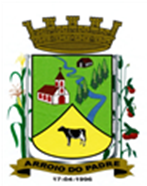 ESTADO DO RIO GRANDE DO SULMUNICÍPIO DE ARROIO DO PADREGABINETE DO PREFEITOPROJETO DE LEI Nº 98 DE 14 DE JULHO DE 2017.Autoriza o Município de Arroio do Padre a conceder direito real uso de equipamentos de agroindústria a título gratuito, a Cooperativa Agropecuária de Arroio do Padre - COOPAP.Art. 1º A presente Lei autoriza o Município de Arroio do Padre, Poder Executivo, a conceder direito real de uso de imóvel a Cooperativa Agropecuária de Arroio do Padre - COOPAP, inscrita no CNPJ sob número 15.159.381/0001-23. Art. 2º O imóvel a ser concedido em direito real de uso, a título gratuito, para a Cooperativa Agropecuária de Arroio do Padre - COOPAP, é constituído de um terreno de 480 m2 (quatrocentos e oitenta metros quadrados) localizado dentro de área maior situada na Avenida 17 de Abril s/n, neste município conforme escritura pública lavrada em 14 de fevereiro de 2006, e os seguintes equipamentos:I – Uma Câmara Fria com dimensão de  por II – Um Lavador de Tubérculos;Parágrafo Único: Ainda outros equipamentos poderão ser disponibilizados a Cooperativa nos termos desta Lei, devendo ser lavrado termo aditivo especifico no contrato de cessão de uso.Art. 3º O imóvel e os equipamentos de que trata esta Lei serão usados pela Cooperativa Agropecuária de Arroio do Padre - COOPAP para atividades de produção, comercialização, beneficiamento de produtos agrícolas e ainda para regularização de produtos junto a vigilância sanitária.Art. 4º A cessionária somente poderá realizar edificações no imóvel mediante autorização expressa do Município, atendida a legislação vigente.Art. 5º A presente concessão de direito real de uso terá vigência por 15 (quinze) anos, a contar da assinatura do termo de concessão de direito real de uso, podendo ser prorrogada por até 10 (dez) anos.§ 1º Caso o imóvel ou os equipamentos não sejam utilizados para o fim estabelecido na presente Lei, a concessão fica automaticamente revogada.§2º Findo o prazo ou revogada a concessão de direito real de uso, o imóvel retornará ao município com todas as benfeitorias, não tendo a cessionária direito a qualquer indenização devendo no mínimo encontrar-se em funcionamento com condições de uso. Art. 6º Na habilitação para receber a cessão do imóvel descrito, deverão ser apresentadas pela Cooperativa Agropecuária de Arroio do Padre - COOPAP, os seguintes documentos:I- Cópia do seu Estatuto Social;II- Cópia da Ata de posse da atual diretoria;III- Cópia da cédula de Identidade – CI e comprovante de inscrição de seus diretores no Cadastro de Pessoas Físicas – CPF;IV- Comprovante de inscrição no Cadastro Nacional de Pessoa Jurídica – CNPJ;V- Certidão Negativa de Débitos Municipais;VI- Certidão Negativa do Fundo de Garantia por Tempo de Serviço – FGTS;VII- Certidão Negativa de Tributos Federais e de Dívida Ativa da União;VIII- Certidão Negativa de Débitos Trabalhistas – CNDT;IX- Declaração de que não emprega menores de 16 anos;X- Certidão Negativa da Fazenda Estadual;Art. 7º Fica expressamente vedado a cessionária:I- Transferir, ceder, locar ou sublocar o imóvel e os equipamentos objeto da cessão, no todo ou em partes, sem prévia e expressa autorização;II- Usar o imóvel e os equipamentos para atividades amorais, político partidárias ou religiosas;III- Colocar no imóvel bandeiras, cartazes, inscrições ou sinais de conotação político-partidária ou religiosa;Art. 8º A cessionária será responsável pelas perdas e danos causados a terceiros e ao patrimônio da concedente na área de sua responsabilidade.Art. 9º Durante a vigência da concessão de direito real de uso, correrão por conta exclusiva da cessionária as despesas decorrentes de consumo de energia elétrica, água, manutenção e limpeza da área física do imóvel, assim como toda a qualquer manutenção necessária quanto aos bens móveis que acompanham a concessão.Art. 10 Por estar presente o interesse público, a cessão do imóvel de que trata esta Lei, conforme disposição expressa no Parágrafo Único do artigo 80 da Lei Orgânica do Município, fica dispensada de concorrência pública, uma vez que a Cooperativa Agropecuária de Arroio do Padre – COOPAP, é formada por produtores locais, visando o acréscimo de renda, geração de empregos, assim como o desenvolvimento da economia do Município.Art. 11 Esta Lei entra em vigor da data de sua publicação. Arroio do Padre, 14 de julho de 2017.Visto Técnico: Loutar PriebSecretário de Administração, Planejamento,Finanças, Gestão e Tributos         Leonir Aldrighi BaschiPrefeito Municipal